解答例解答例解答例解説解説１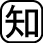 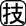 ⑴　B⑵　融点⑶　ア⑷　F⑸　沸点⑹　ア⑺　C：エE：イG：カ１⑴⑵　・水はが0℃，が100℃の物質である。・物質が状態変化しているときは，温度が変化しない。・－10℃の氷を加熱すると水の温度はし，0℃（B点）になると氷（固体）から水（液体）に状態が変化し始める。⑶⑹　・融点や沸点の温度は物質によって一定である。・物質の質量を多くしたり，強く加熱したりしても，状態変化するまでの時間が変化するだけで，融点や沸点が変化することはない。⑷⑸　100℃（F点）に達するとが始まり，温度が変化しなくなる。⑺　・A点：固体のみ。・B点とC点：氷がとけつつある。氷（固体）と水（液体）の2つの状態がある。・D点とE点：氷は完全にとけて水（液体）になっている。・F点とG点：水（液体）が沸騰して水蒸気（気体）が出ている。水（液体）と水蒸気（気体）の2つの状態がある。２⑴　状態変化⑵　蒸留⑶①　液体　②　固体　③　気体⑷　水蒸気⑸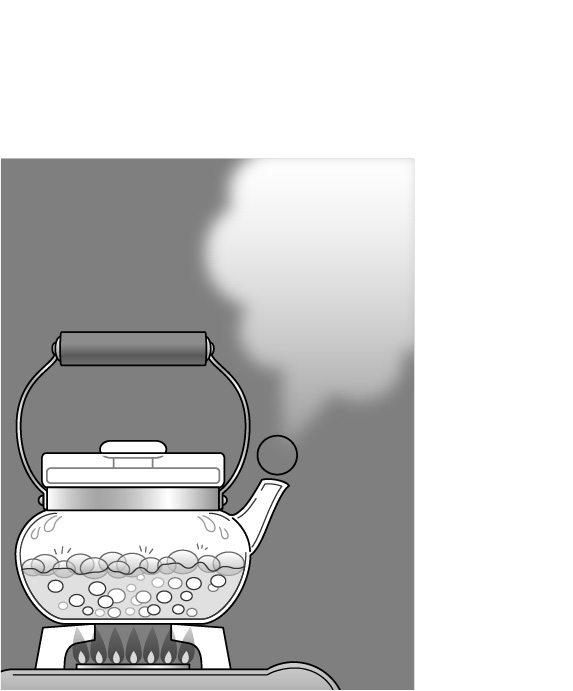 ２⑵　液体どうしの混合物を加熱して沸騰させると，沸点の低い液体が先に気体となって出てくる。出てきた気体を冷やして液体にして集めると，混合物から物質をできる。⑶　固体：はすきまなく規則正しく並んでいる。液体：粒子は比較的自由に動くことができ，粒子のは固体より広い。気体：粒子が空間を自由に飛び回り，粒子間の間隔は広い。⑷　水が沸騰して気体に変化したものを水蒸気という。⑸　水蒸気は目に見えない。目に見える湯気は水蒸気が冷えて液体になった水である。